Local Workforce Area Outstationing Report Example 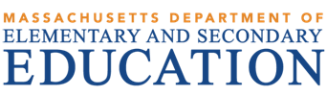 Referrals to Adult Education Agencies(Please add more rows if needed)COMMENTS: _Adult Education Agency C offers morning classes.  The majority of customers served this period were interested in evening services. ________________________________________________________________ MassHire Career Center Registrations(Please add more rows if needed)COMMENTS: _The MassHire Career Center holds office hours at Adult Education Agency A once a month.  Adult Education Agency A’s registrations are done at that time by Adult Education Agency A staff. ____________________________________________________________ ActivitiesPresented at Adult Education Agency C: 20 students and four staff membersPresented to 15 MassHire Career Center staff on adult education agencies.Presented information about adult education agencies at 10 career center seminars between August and December.  Attended fall Southeast SABES Advisors Sharing Group meeting.  Local Workforce Area:Local Workforce Area 1Adult Education Agency:Adult Education Agency BCoordinator:Adult Education B CoordinatorAdult Education B CoordinatorAdult Education B CoordinatorAgency# referred# enrolled# wait-listed#opt-out#no-show# unknownAdult Education Agency A1262103Adult Education Agency B1080020Adult Education Agency C511003Totals27153126Agency# orientation# registeredAdult Education Agency A00Adult Education Agency B1210Adult Education Agency C2018Totals3228